О признании утратившими силу постановлений администрации муниципального  образованияСоль-Илецкий городской округ      На основании Федерального закона от 27.07.2010 N 210-ФЗ "Об организации предоставления государственных и муниципальных услуг", Федерального закона 06.10.2003  № 131-ФЗ «Об общих принципах организации местного самоуправления в Российской Федерации», в соответствии с Федеральным законом от 26.07.2006 N 135-ФЗ "О защите конкуренции",  постановляю:1.Признать утратившим силу:1.1.Постановление администрации муниципального образования Соль-Илецкий городской округ Оренбургской области от 01.06.2016 № 1706-п «Об утверждении административного регламента администрации муниципального образования Соль-Илецкий городской округ «Предоставление в аренду, безвозмездное пользование, доверительное управление муниципального имущества, находящегося в казне муниципального образования Соль-Илецкий городской округ (за исключением жилых помещений и земельных участков»;1.2.Постановление администрации муниципального образования Соль-Илецкий городской округ Оренбургской области от 12.05.2017 № 1356-п «О внесении изменений в постановление от 01.06.2016 №1706-п «Об утверждении административного регламента администрации муниципального образования Соль-Илецкий городской округ «Предоставление в аренду, безвозмездное пользование, доверительное управление муниципального имущества, находящегося в казне муниципального образования Соль-Илецкий городской округ (за исключением жилых помещений и земельных участков)»;1.3.Постановление администрации муниципального образования Соль-Илецкий городской округ Оренбургской области от 12.09.2017 № 2449-п «О внесении изменений в постановление администрации Соль-Илецкого городского округа от 01.06.2016 № 1706-п «Об утверждении административного регламента администрации муниципального образования Соль-Илецкий городской округ «Предоставление в аренду, безвозмездное пользование, доверительное управление муниципального имущества, находящегося в казне муниципального образования Соль-Илецкий городской округ (за исключением жилых помещений и земельных участков)»;1.4.Постановление администрации муниципального образования Соль-Илецкий городской округ Оренбургской области от 18.05.2018 № 1118-п «О внесении изменений в постановление администрации муниципального образования Соль-Илецкий городской округ от 01.06.2016 №1706-п «Об утверждении административного регламента администрации муниципального образования Соль-Илецкий городской округ «Предоставление в аренду, безвозмездное пользование, доверительное управление муниципального имущества, находящегося в казне муниципального образования Соль-Илецкий городской округ (за исключением жилых помещений и земельных участков)»;1.5.Постановление администрации муниципального образования Соль-Илецкий городской округ Оренбургской области от 04.09.2018 № 2024-п «О внесении изменений в постановление администрации муниципального образования Соль-Илецкий городской округ от 01.06.2016 №1706-п «Об утверждении административного регламента администрации муниципального образования Соль-Илецкий городской округ «Предоставление в аренду, безвозмездное пользование, доверительное управление муниципального имущества, находящегося в казне муниципального образования Соль-Илецкий городской округ (за исключением жилых помещений и земельных участков)»;1.6.Постановление администрации муниципального образования Соль-Илецкий городской округ Оренбургской области от 21.01.2019 № 104-п «О внесении изменений в постановление администрации муниципального образования Соль-Илецкий городской округ от 01.06.2016 №1706-п «Об утверждении административного регламента администрации муниципального образования Соль-Илецкий городской округ «Предоставление в аренду, безвозмездное пользование, доверительное управление муниципального имущества, находящегося в казне муниципального образования Соль-Илецкий городской округ (за исключением жилых помещений и земельных участков)»;1.7. Постановление администрации муниципального образования Соль-Илецкий городской округ Оренбургской области от 11.11.2019 № 2320-п «О внесении изменений в постановление администрации муниципального образования Соль-Илецкий городской округ от 01.06.2016 №1706-п «Об утверждении административного регламента администрации муниципального образования Соль-Илецкий городской округ «Предоставление в аренду, безвозмездное пользование, доверительное управление муниципального имущества, находящегося в казне муниципального образования Соль-Илецкий городской округ (за исключением жилых помещений и земельных участков)».2. Контроль за исполнением настоящего постановления возложить на заместителя главы администрации городского округа по экономике, бюджетным отношениям и инвестиционной политике Подковырову Ю.В.3. Постановление вступает в силу после его официального опубликования (обнародования).Глава муниципального образованияСоль-Илецкий городской округ                                                        А.А. КузьминВерно Ведущий специалист организационного отдела                         Е.В. ТелушкинаРазослано: в прокуратуру Соль-Илецкого района, организационный отдел, юридический отдел, комитет экономического анализа и прогнозирования администрации Соль-Илецкого городского округа, отдел по управлению муниципальным имуществом.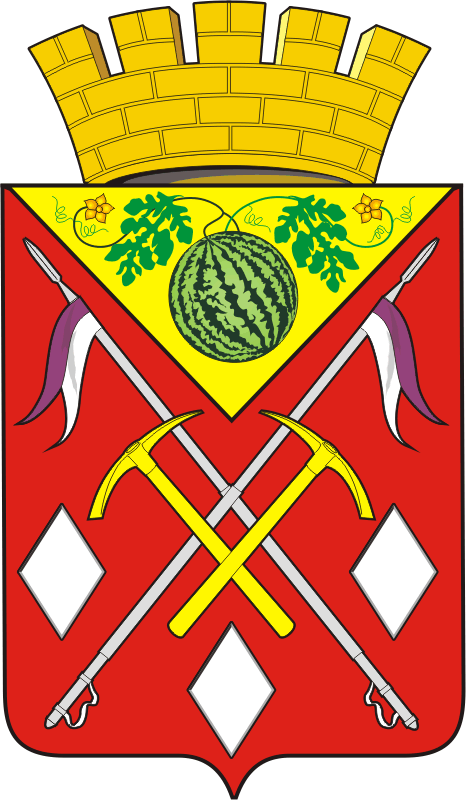 АДМИНИСТРАЦИЯМУНИЦИПАЛЬНОГО ОБРАЗОВАНИЯСОЛЬ-ИЛЕЦКИЙ ГОРОДСКОЙ ОКРУГОРЕНБУРГСКОЙ ОБЛАСТИПОСТАНОВЛЕНИЕ21.02.2020  № 337-п 